新 书 推 荐中文书名：《去上“大”学校》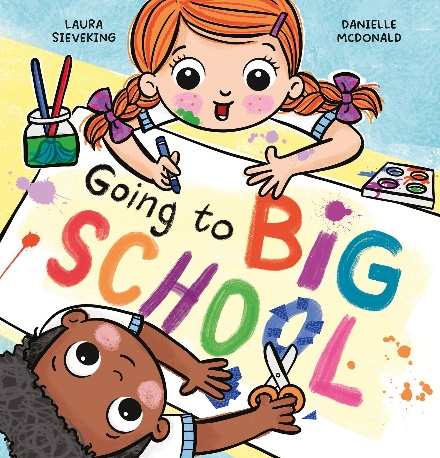 英文书名：GOing to big school作    者：Laura Sieveking and Danielle McDonald出 版 社：Scholastic Australia代理公司：ANA/Emily Xu页    数：24页出版时间：2022年12月代理地区：中国大陆、台湾审读资料：电子稿类    型：儿童绘本内容简介：    我叫艾娃。今天我就要去上学了！我很兴奋。    我叫杰克。今天我要去上学了！我觉得有点紧张。    每个人在“大学校”的第一天，感受都不一样。在杰克和艾娃玩游戏，唱歌，画画，以及结交新朋友的时候，加入他们！主要卖点：这本书从两个孩子第一天上学的角度出发，讲述了如何开始上学。以第一人称叙事，在一个男孩和一个女孩之间转换，男孩对进入大学校感到紧张，女孩则很兴奋。丹妮尔·麦克唐纳(Danielle McDonald)创作了色彩鲜艳的插图，展示了每个孩子的不同体验。主题:大学校，朋友，情感，新体验。作者简介：    自从劳拉·夫金（Laura Sieveking）学会了拿笔，她就爱上了创作故事。成年后，劳拉大部分的职业生涯都是在出版业做编辑，后来她决定放下她的红笔，打开她的笔记本电脑，创作她自己的书。她为年轻人出版了许多作品。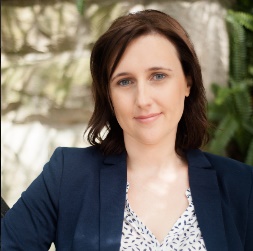 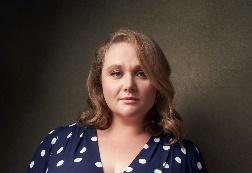 丹妮尔·麦克唐纳（Danielle McDonald）一直被自己对色彩和创造有趣角色的热爱驱动着。她是一名平面设计师和儿童书籍插画家，为孩子们设计过毛绒玩具、床上用品、家居用品和各种神奇的东西。内页插图 ：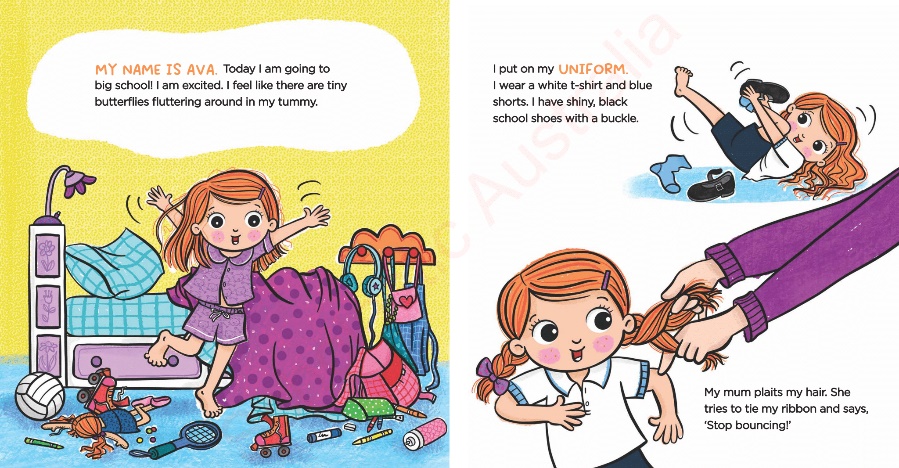 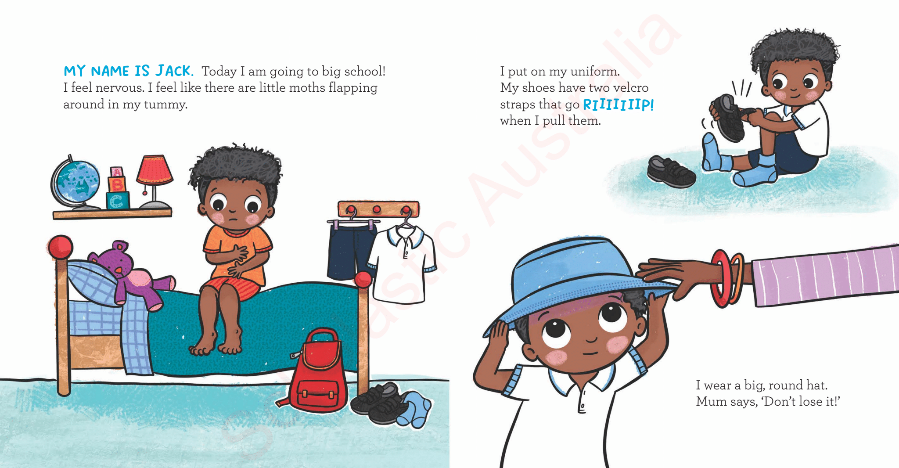 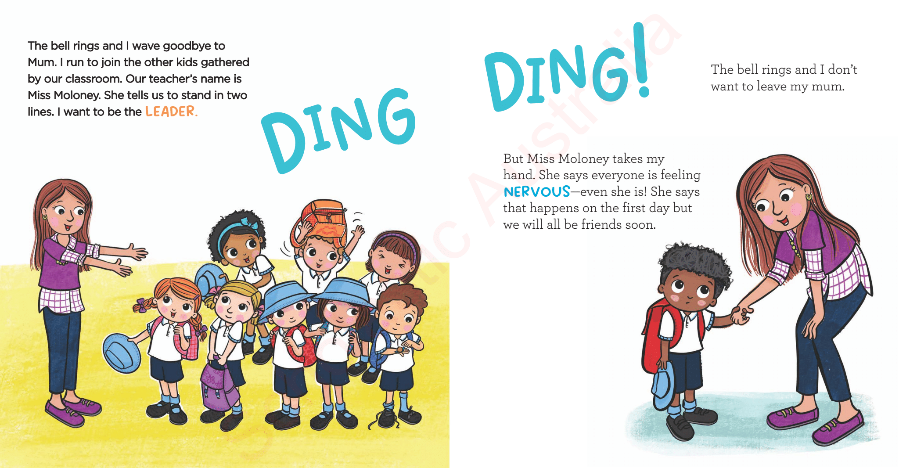 谢谢您的阅读！请将回馈信息发至：Emily@nurnberg.com.cn徐书凝 (Emily Xu)--------------------------------------------------------------------2022法兰克福童书英文书目（持续更新中）链接：https://pan.baidu.com/s/1C62Rkjriqd-b-y-IJPaLpQ 提取码：2022 --------------------------------------------------------------------安德鲁﹒纳伯格联合国际有限公司北京代表处北京市海淀区中关村大街甲59号中国人民大学文化大厦1705室, 邮编：100872电话：010-82504206传真：010-82504200Email: Emily@nurnberg.com.cn网址：http://www.nurnberg.com.cn微博：http://weibo.com/nurnberg豆瓣小站：http://site.douban.com/110577/微信订阅号：ANABJ2002